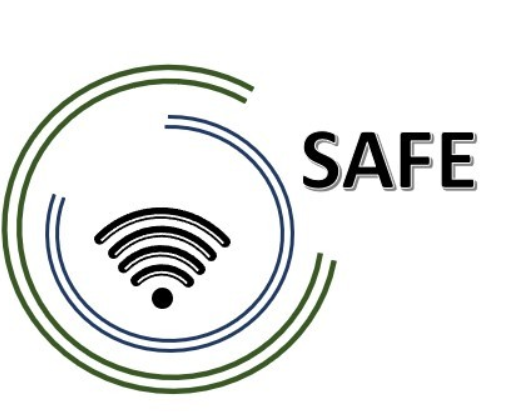 SAFEStreamingové přístupy pro Evropu - Zvyšování digitálních kompetencí pomocí streamingových přístupů pro školy k řešení výzev COVID-19Materiály pro učebnu O3 Aspekt (2): Streamovací software Modul 4Jennifer Schneiderová Název projektu:		Zlepšování digitálních kompetencí prostřednictvím streamingu pro školy, aby se vypořádaly s výzvami COVID-19Zkratka: 	SAFEReferenční číslo:	2020-1-DE03-KA226-SCH-093590Partneři projektu:	
P2Ingenious 	Knowledge GmbH (IK), DE	P3TOMAS 	ROMOJARO (CEIP), ES 
P4KURZY 	s.r.o. (ZEBRA), CZMateriály pro učebnuAspekt (2): Streamovací software Modul 4: Streamujte se: Úvod do používání streamovacího softwaru Streamlabs OBSStreamování hraje v dnešním světě stále důležitější roli. Livestreamy jsou stále populárnější, zejména mezi mladými lidmi, a největší streameři v Evropě na nich vydělávají jmění. Aby bylo možné livestream provádět, je třeba splnit různé požadavky. V první řadě potřebuje streamer streamovací platformu, z nichž nejznámější je Twitch. 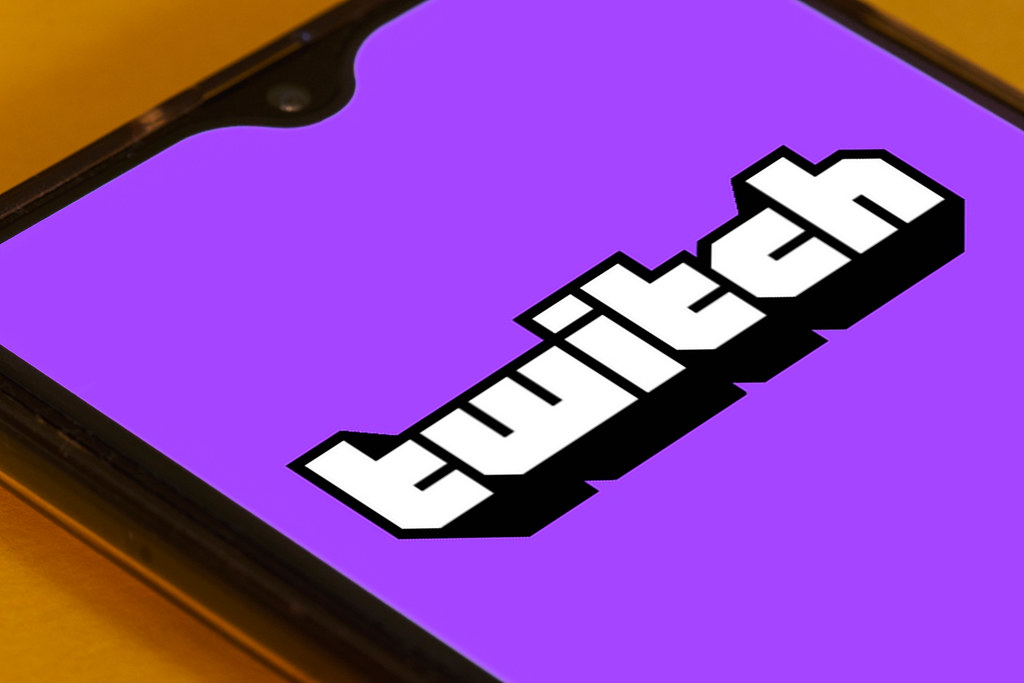 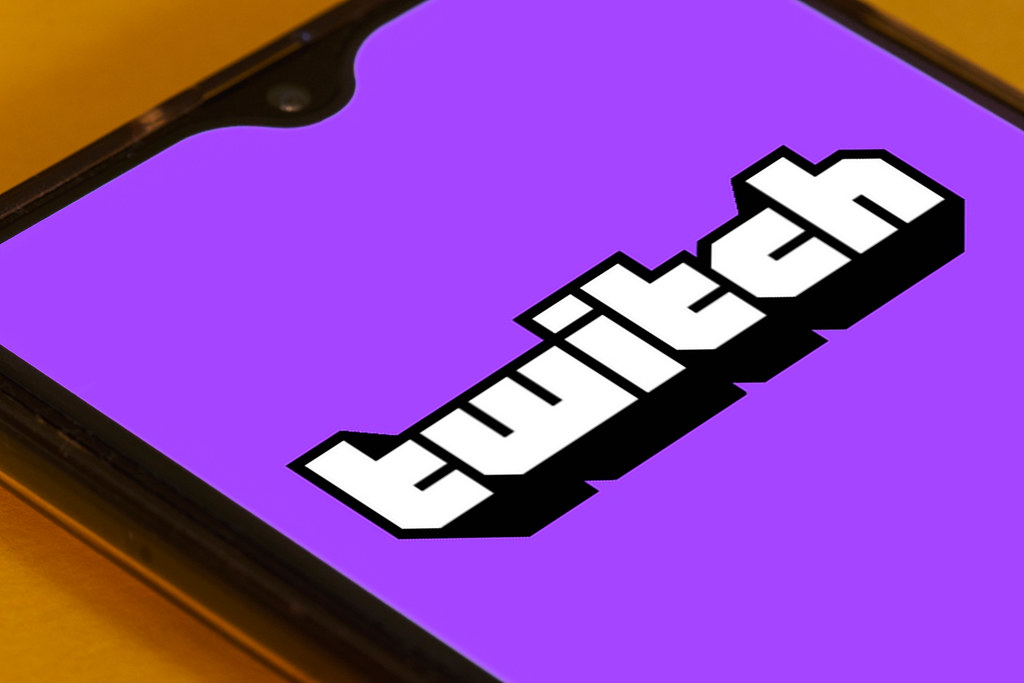 Na Twitchi najdou diváci především to, co hledají v oblasti her a zábavy, protože v této oblasti se pohybují nejvlivnější streameři, Twitch je také nejvlivnější platformou. Srovnatelnou službu nabízí také YouTube, který však nabízí i serióznější živé přenosy z oblasti zpravodajství, politiky a vzdělávání. YouTube se však zaměřuje také na hry a zábavu. 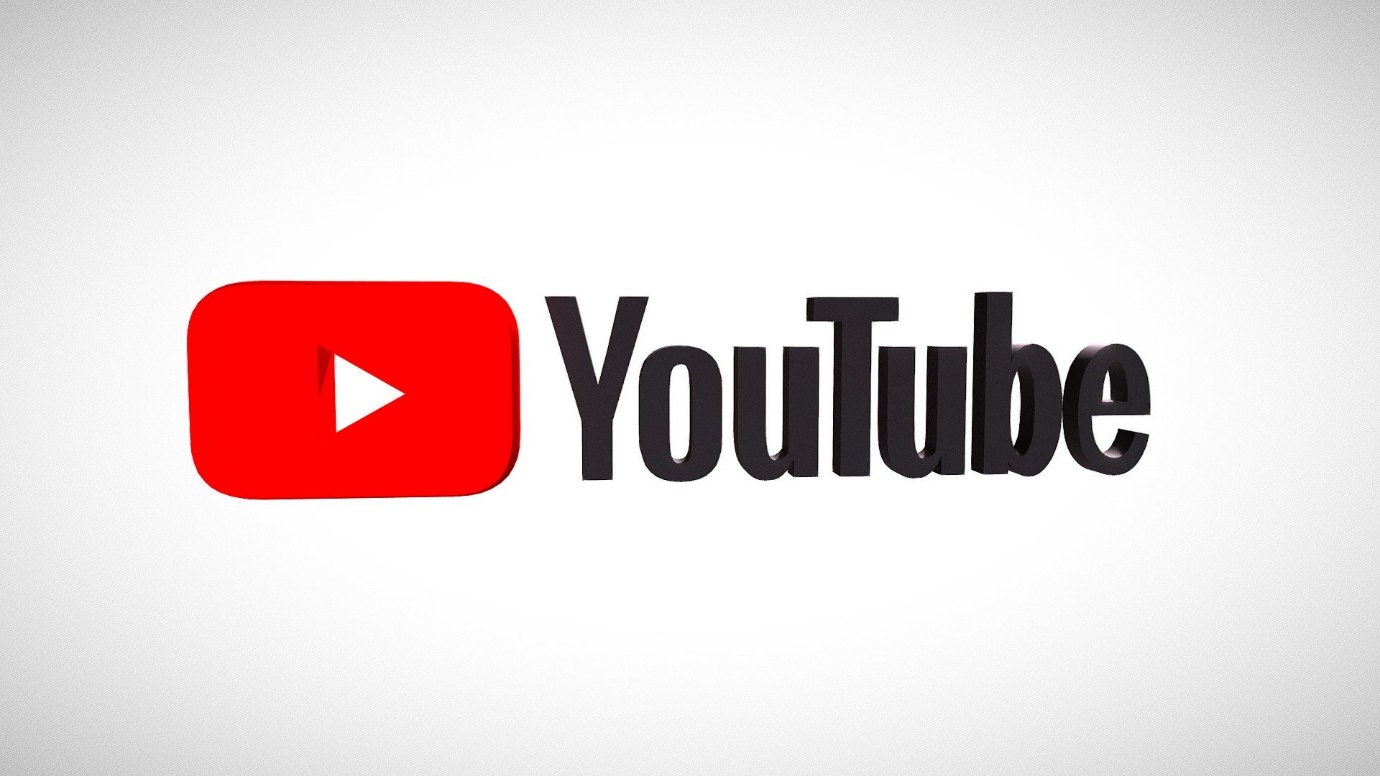 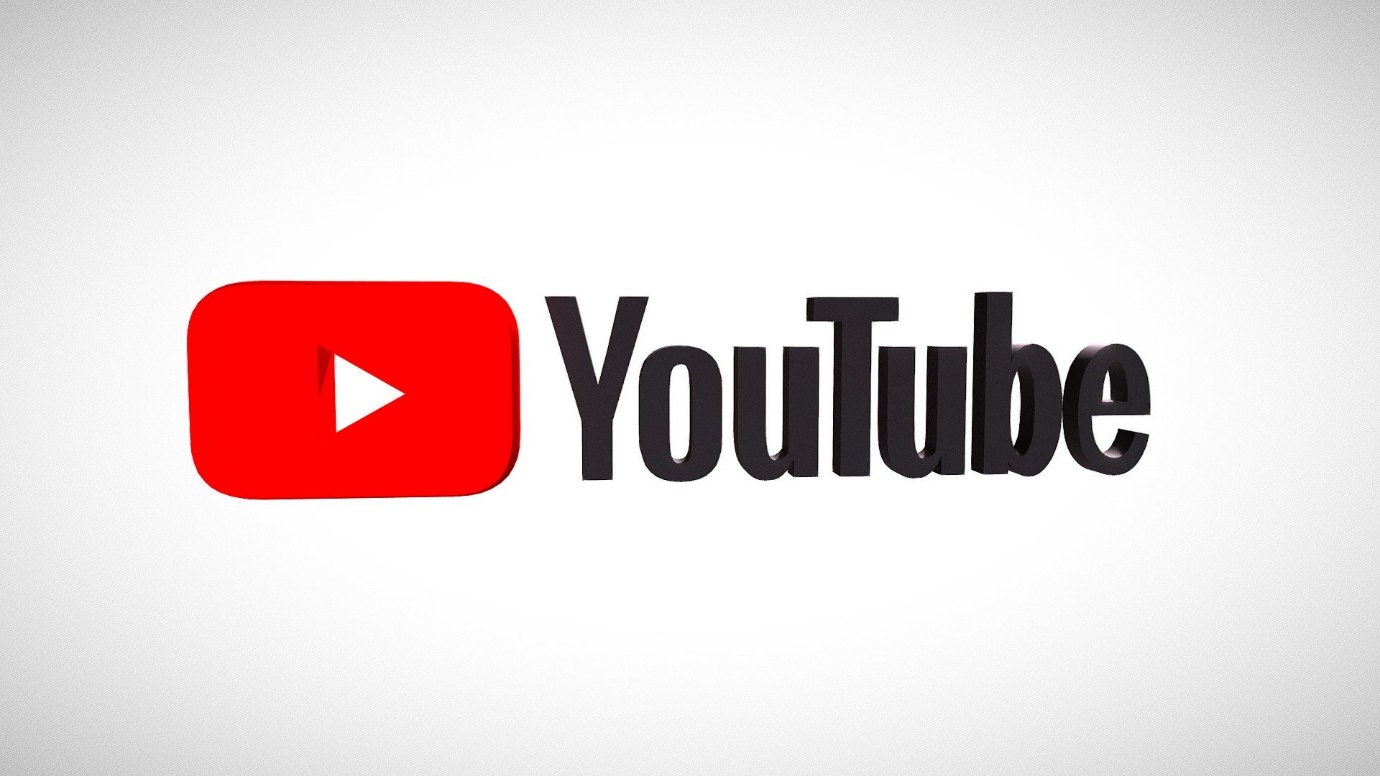 V případě služby Facebook Live je situace jiná. Facebook také nabízí možnost živých přenosů, ale zaměřuje se méně na zábavní sektor a místo toho oslovuje soukromé osoby a především firmy. Instagram, který rovněž patří Facebooku, nabízí vhodnou platformu pro streamování pro soukromé osoby. Existují tedy různé platformy pro streamování, přičemž to, která z nich bude zvolena, závisí na cílové skupině a obsahu streamera.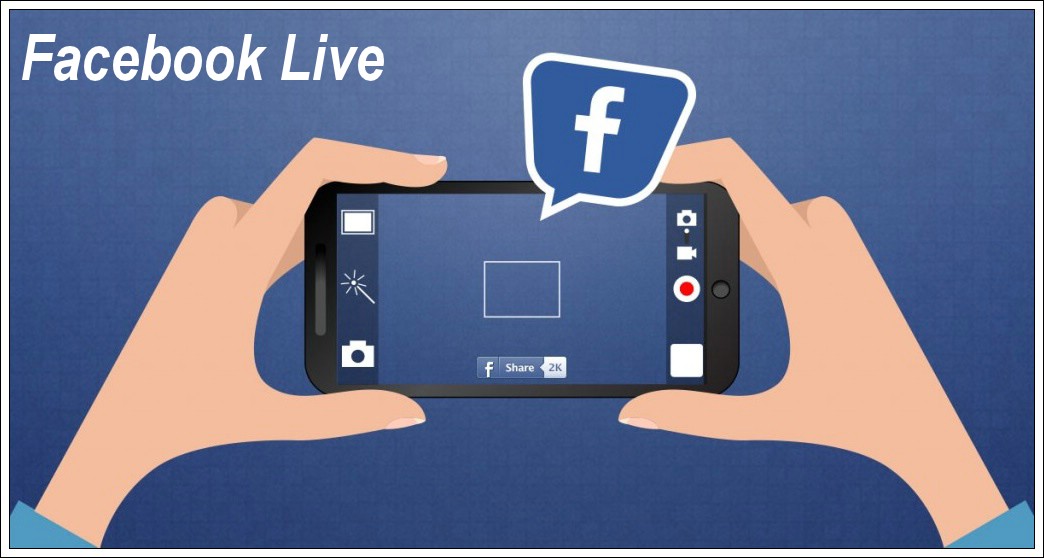 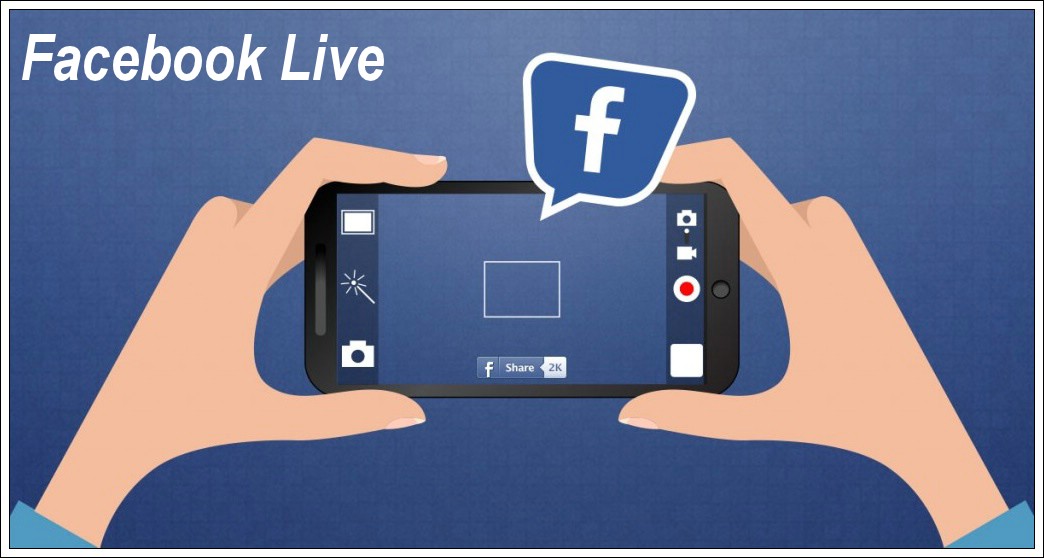 Poznatky: Streamovací software Streamování hraje v dnešním světě stále důležitější roli. Livestreamy jsou stále populárnější, zejména mezi mladými lidmi, a největší streameři v Evropě na nich vydělávají jmění. Aby bylo možné livestream uskutečnit, je třeba splnit různé požadavky. V první řadě potřebuje streamer streamovací platformu, z nichž nejznámější je Twitch. 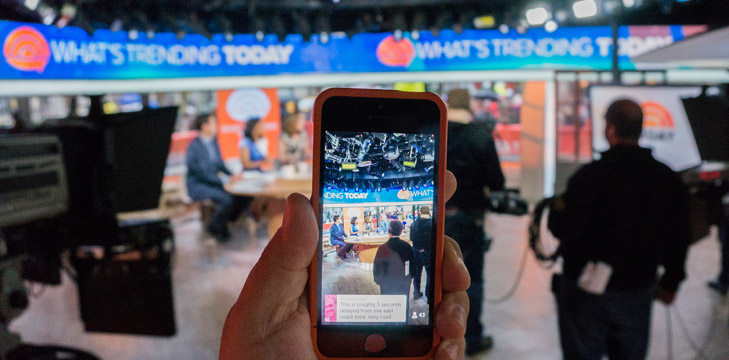 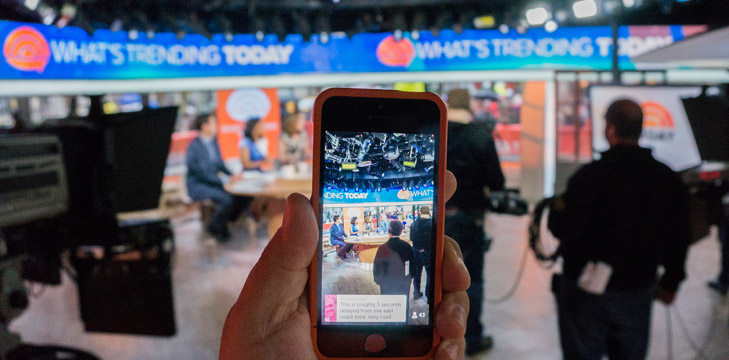 Na Twitchi najdou diváci především to, co hledají v oblasti her a zábavy, protože v této oblasti se pohybují nejvlivnější streameři, Twitch je také nejvlivnější platformou. Srovnatelnou službu nabízí i YouTube, i když ten nabízí i serióznější livestreamy z oblasti zpravodajství, politiky a vzdělávání. YouTube se však zaměřuje také na hry a zábavu. U služby Facebook Live je situace odlišná. Facebook také nabízí možnost livestreamů, ale méně se zaměřuje na oblast zábavy a místo toho oslovuje soukromé osoby a především firmy. Instagram, který rovněž patří Facebooku, nabízí vhodnou platformu pro streamování pro soukromé osoby. Existují tedy různé platformy pro streamování, přičemž to, která z nich bude zvolena, závisí na cílové skupině a obsahu streamera.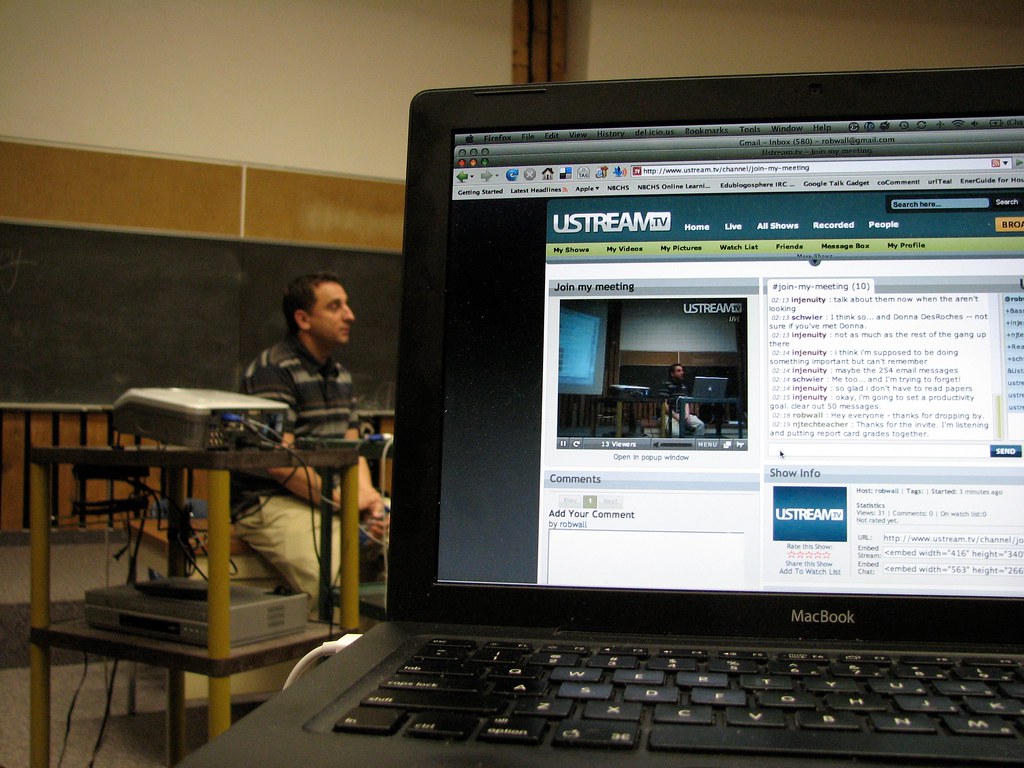 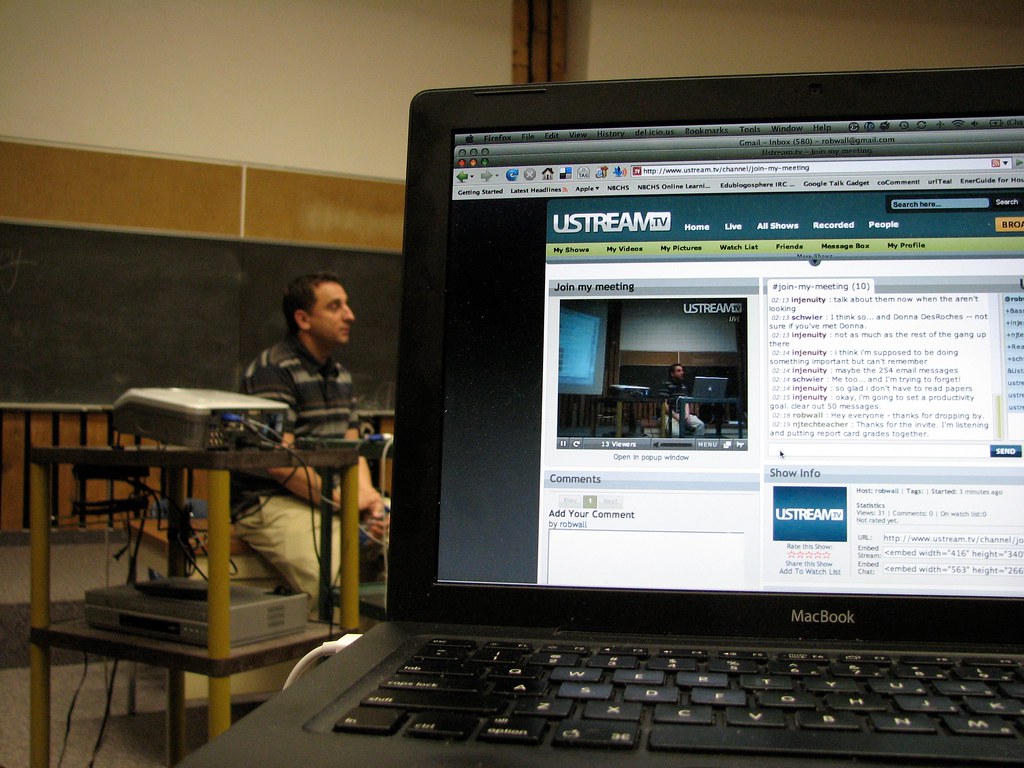 Aby bylo možné pomocí streamovacího softwaru vůbec streamovat, je někdy zapotřebí různý hardware. V závislosti na kvalitě a cílové skupině streamování postačí ke streamování počítač a mikrofon. Většina úspěšných streamerů však má několik počítačů a obrazovek, různé kamery a mikrofony, kruhová světla pro osvětlení, takzvané streamovací paluby a někdy také zvukotěsné podložky, protože zejména v herním odvětví může být často emotivní a hlasitý. Streamovací paluby jsou zde však obzvláště důležité. Stream decky jsou podobné malým DJ pultům nebo klávesnicím, na kterých jsou různé klávesy, které lze libovolně přiřazovat. To usnadňuje přepínání mezi různými nastaveními obrazovky a kamery. Nejznámější z nich vyrábí společnost Elgato, která je silně zastoupena také v oblasti kamer a mikrofonů a specializuje se na streamování. Úkol 1Máte za úkol vytvořit streamovací platformu pro digitální výuku, kterou mohou využívat učitelé všech typů škol v celé spolkové zemi. Vymyslete pro tuto platformu vhodný název a dbejte na výstižnost a jednoduchost!Úkol 2Nyní se zamyslete nad tím, které funkce jsou pro streamování lekcí nezbytné, a zaškrtněte příslušná políčka!Úkol 3Nakonec v několika větách popište, jak by měla vypadat koncepce vaší streamovací platformy a jaké funkce by měla obsahovat. Připravte se na prezentaci svého konceptu v plénu!